Superintendência de Planejamento Diretoria dos Instrumentos de Planejamento para Gestão do SUSRecomendaRAGPARA ELABORAÇÃO DO RELATÓRIO ANUAL DE GESTÃO – RAGBEM COMO PARA ELABORAÇÃO DOS RELATÓRIOS QUADRIMESTRAIS: RDQA 1ª Parte: Para alimentação do Sistema CGEPara elaboração do Relatório, que se constitui em análise do PES/PPA e PAS/LOA, estão disponíveis para consulta estes instrumentos em:http://saude.to.gov.br/planejamento/instrumentos-de-planejamento/IMPORTANTE: O Relatório para a CGE é cumulativo, pois as informações de execução financeira são cumulativas. ou seja, a análise do 1° Quadrimestre deverá ser referente aos meses de janeiro a abril; 2º Quadrimestre deverá ser referente aos meses de janeiro a agosto e do 3° Quadrimestre de janeiro a dezembro.EM RELAÇÃO AO OBJETIVO Análise de Desempenho do Objetivo: Evidenciar se houve ou não alcance do objetivo proposto – medido pelo(s) indicador(es) específicos do objetivo, demonstrando os impactos gerados junto ao público-alvo. Demonstrar se o indicador permitiu verificar o alcance do objetivoAnálise do Indicador específico do Objetivo: Desempenho atual do Indicador. Recomendações para melhorar o desempenho do indicador.Passo a passo:Calcular o valor do indicador utilizando a fórmula de cálculo definida e demonstrar no texto todas as variáveis constantes na fórmula de cálculo do indicador (todo o cálculo deve constar na análise).(Obs: todas as fórmulas de cálculo dos indicadores encontram-se publicadas no extrato do PES 2016-2019 - http://saude.to.gov.br/planejamento/instrumentos-de-planejamento/pes/pes-2016-2019/)Quando não puder ser medido, justificar o porquê do indicador não ter sido aferido (se for o caso). Comparar o índice aferido com o índice desejado (anual no PES e quadrienal no PPA), demonstrando sua evolução e comparar com o mesmo período do ano anterior, quando for possível.Como a meta do indicador no PPA é quadrienal, deve ficar claro no texto que a meta anual é específica do Plano de Saúde.Caso o indicador tenha sido excluído na Revisão do PPA para 2017, deve ser apontado na análise e inserida a justificativa apresentada à SEPLAN.Exemplo de análise do indicador na sequência dos itens acima recomendados: Taxa de mortalidade infantilNúmero de óbitos em menores de 1 ano de idade em um determinado local de residência e ano /  Número de nascidos vivos residentes nesse mesmo local e ano x 1000(1)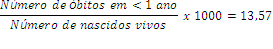 A taxa de mortalidade infantil (TMI) consiste no óbito de crianças durante o seu primeiro ano de vida, é calculada pelo número de óbitos em menores de 1 ano de idade em um determinado local de residência e ano, dividido pelo número de nascidos vivos residentes nesse mesmo local e ano, multiplicado por mil (Caderno de Diretrizes do Ministério da Saúde), sendo de tendência decrescente.(2) Neste exemplo o item 2 não se aplica, pois o indicador foi calculado.(3) Atualmente a taxa de mortalidade infantil no Estado do Tocantins, segundo dados parciais referentes a janeiro a abril/2016, é de 13,57 óbitos/1000nv (Base estadual do Sistema de Informações sobre Mortalidade e Sistema de Informação sobre Nascidos Vivos, acesso em 30/04/2016).Em relação à meta desejada para 2016-2019 de 8,08 o valor aferido encontra-se com alcance de -40,45%.Considerando que a meta proposta no Plano Estadual de Saúde para o ano de 2016 é de 11,18 óbitos/1000nv, nota-se que a taxa de mortalidade infantil está em um patamar insatisfatório tanto para a meta do PES (anual) quanto para a do PPA (quadrienal).A taxa de mortalidade infantil por óbitos neonatais, que consistem no grupo de crianças de 0 a 27 dias de vida, corresponde a 81,20% do total de óbitos, apresentando uma taxa de 11,02/1000nv dos óbitos, tendo como principais causas o baixo peso ao nascer e a prematuridade extrema (Base estadual do Sistema de Informações sobre Mortalidade e Sistema de Informação sobre Nascidos Vivos, acesso em 30/04/2016).As causas perinatais como desconforto respiratório do recém-nascido, baixo peso ao nascer e transtorno com a gestação de curta duração, septicemias bacterianas e outras más formações congênitas do coração são as principais causas de morte no primeiro ano de vida das crianças no Tocantins (Sistema de Informações sobre Mortalidade - base estadual, acesso em 11/05/2016).Portanto, recomenda-se atenção com o pré-natal desde a captação precoce da gestante, garantia dos exames e qualificação do atendimento, nascimento saudável, a promoção do crescimento, desenvolvimento e alimentação saudáveis, imunizações, com enfoque prioritário para à vigilância à saúde das crianças de maior risco e o cuidado às doenças prevalentes.(4) Neste exemplo o item 4 não se aplica, pois o indicador não será excluído na Revisão do PPA.EM RELAÇÃO ÀS METAS VINCULADAS AO OBJETIVO Metas Regionalizadas:Apresentar os resultados alcançados,justificativa deste resultado, municípios atendidos, recomendações para melhoria dos resultados da meta.Passo a passo:Verificar o indicador (no PES)designado para medir a meta. (Obs: todos os indicadores encontram-se publicadas no extrato do PES 2016-2019 http://saude.to.gov.br/planejamento/instrumentos-de-planejamento/pes/pes-2016-2019/)Calcular o valor da meta, utilizando a fórmula de cálculo. (Obs: Colocar a fórmula e o cálculo da meta que será analisada utilizando a fórmula de cálculo definida e demonstrar no texto todas as variáveis constantes na fórmula (todo o cálculo deve constar na análise).Alimentar no Sistema CGE campo <execução acumulada>Na análise, informar o alcance da meta, apresentando justificativa caso não tenha sido alcançada. Analisar a execução da meta comparada com a meta programada para 2017 no PES. Apresentar de forma clara e sucinta os beneficiários da meta (municípios, população, etc). Demonstrar a contribuição da meta para o alcance do objetivo.Sinalizar as metas que serão excluídas na Revisão do PPA e acrescentar a justificativa da exclusão.Metas não Regionalizadas: Resultados alcançados, justificativa deste resultado, municípios atendidos, recomendações para melhoria dos resultados da meta)Passo a passo:Verificar o indicador (no PES)designado para medir a meta. (Obs: todos os indicadores encontram-se publicadas no extrato do PES 2016-2019 - http://saude.to.gov.br/planejamento/instrumentos-de-planejamento/pes/pes-2016-2019/)Calcular o valor da meta, utilizando a fórmula de cálculo. (Obs: Colocar a fórmula e o cálculo da meta que será analisada utilizando a fórmula de cálculo definida e demonstrar no texto todas as variáveis constantes na fórmula de cálculo da meta (todo o cálculo deve constar na análise).Alimentar no Sistema CGE campo <execução acumulada>Na análise, informar o alcance da meta, apresentando justificativa caso não tenha sido alcançada. Analisar a execução da meta comparada com a meta programada para 201 (anual) no PES e para 2016-2019 (quadrienal) no PPA. Apresentar de forma clara e sucinta os beneficiários da meta (municípios, população, etc). Demonstrar a contribuição da meta para o alcance do objetivo.Sinalizar as metas que serão excluídas na Revisão do PPA e acrescentar a justificativa da exclusão.Exemplo: Aumentar de 2,59 para 3,50 o percentual de ação coletiva de escovação dental supervisionada. Atual: 2,59; Desejado para 2016: 2,87 (Indicador: Média da ação coletiva de escovação dental supervisionada)Média da ação coletiva de escovação dental supervisionada é um indicador que apresenta polaridade positiva e tendência crescente. A fórmula de cálculo utilizada para aferição do alcance dessa meta leva em consideração o número de pessoas participantes na ação coletiva de escovação dental supervisionada realizada em determinado local por 12 meses, dividido por doze, posteriormente dividido pela população no mesmo local e período, e em seguida multiplicado por 100 (BRASIL, 2015a).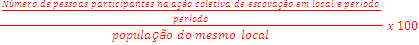 (2) De acordo com os dados parciais referentes ao período de janeiro e fevereiro de 2016, o estado vem alcançando o índice de 1,29% (BRASIL, 2016c), o que é considerado insatisfatório, levando em consideração que a proposta de alcance dessa meta para o ano de 2016 prevista no PES (anual) é de 2,87% e no PPA (quadrienal) é de 3,50. Justificando-se pela transição do sistema de informação da Atenção Básica, que desde janeiro de 2016 passou a ter a obrigatoriedade do registro da produção dos profissionais exclusivamente no Sistema de Informação da Atenção Básica (SISAB), o que pode estar contribuindo para que 45,42% (BRASIL, 2016c)dos municípios não apresentem produção relacionada ao procedimento de escovação dental supervisionada. (4)Outro fator que corrobora para o não alcance da meta,  é o fato de que nos meses de janeiro e fevereiro coincide com as férias escolares, pois o principal público-alvo da ação de escovação dental supervisionada, são pessoas em idade escolar.Esta meta contribui para o objetivo de prestar apoio institucional aos municípios para melhoria da qualidade dos processos de trabalho na atenção primária, visando o aumento da resolubilidade das ações ofertadas na medida em que, para reverter o não alcance desta meta, estão previstos dois cursos direcionados para as equipes de saúde bucal. Além disso, também será realizada uma webconferência sobre Sistema de Informação da Atenção Básica - SISAB, direcionada para profissionais das equipes de atenção básica e digitadores dos municípios, que possivelmente gerará um impacto positivo no indicador, contribuindo para a alimentação no sistema. (colocar os nomes dos municípios)EM RELAÇÃO ÀS AÇÕES TEMÁTICASPES/PPA/PAS 2017Meta Física e Meta Financeira da AçãoPasso a passo:Fase: Controle e MetaCalcular o alcance da meta física com base na especificação do produto da ação (LOA 2017)Preencher a meta física no campo <executada> acumulada no ano.No campo situação, selecionar o status (situação) da ação de acordo com o cumprimento da meta física da ação.Fase: AnáliseDemonstrar a execução da meta física, indicando os municípios atendidos e o público-alvo com base na meta física da ação e o produto pretendido. (descrever o que foi desenvolvido conforme as PRINCIPAIS atividades da PAS – de forma sucinta);Avaliar a utilização dos recursos orçamentários da ação, justificando a pouca ou inexecução, bem como movimentações dos recursos; Avaliar a eficiência (correlação entre as metas físicas e financeiras executadas, levando em consideração o tempo utilizado para o alcance das metas físicas); Avaliar a economicidade da ação.Informar, de forma sucinta, as dificuldades enfrentadas para executar a ação;
Apresentar as razões para execução física da ação sem utilização de recursos;
Apresentar as razões para a inexecução física mesmo utilizando os recursos orçamentários; Se a ação dependia de captação de recursos, demonstrar as razões da não captação (frustração da receita).OBS: Em caso de recurso de convênio, lembrar de informar o número do convênio e demonstrar a execução do plano de ação do mesmo.OBSERVAÇÃO: O monitoramento e avaliação do PES/PPA; PAS/LOA alimentados no sistema CGE gera informação para alimentação também no SARGSUS e edição do Relatório Detalhado do Quadrimestre Anterior – RDQA no “word”. Para tanto faz-se necessária a participação de todos na elaboração complementar de textos, tabelas, gráficos e análises da Produção dos Serviços de Saúde, conforme modelo de RDQA estabelecido na Resolução CNS Nº 459, de 10/10/2012, o qual já vem sendo utilizado nesta Secretaria de Saúde desde 2015.PRAZOSPLANO DE SAÚDEO Plano de Saúde observará os prazos do PPA, conforme definido nas Leis Orgânicas dos entes federados (Portaria GM/MS Nº 2.135, de 25 de setembro de 2013).PROGRAMAÇÃO ANUAL DE SAÚDE - PASElaboração e envio para Aprovação no Conselho de Saúde antes da data de encaminhamento da LDO do exercício correspondente ao Legislativo (Portaria GM/MS Nº 2.135, de 25 de setembro de 2013).RELATÓRIO DETALHADO DO QUADRIMESTRE ANTERIOR – RDQARELATÓRIO DETALHADO DO QUADRIMESTRE ANTERIOR – RDQARELATÓRIO DETALHADO DO QUADRIMESTRE ANTERIOR – RDQARDQA - 1º QuadrimestreRDQA - 1º QuadrimestreRDQA - 3º Quadrimestre31 maio 30 setembro28 fevereiroEnviar e realizar Audiência Pública na Assembléia LegislativaApresentar ao CES-TOAlimentar no SARGSUSLei Complementar Nº 141/2012.Enviar e realizar Audiência Pública na Assembléia LegislativaApresentar ao CES-TOAlimentar no SARGSUSLei Complementar Nº 141/2012.Enviar e realizar Audiência Pública na Assembléia LegislativaApresentar ao CES-TOAlimentar no SARGSUSLei Complementar Nº 141/2012.RELATÓRIO ANUAL DE GESTÃO - RAGUma das Peças da Prestação de Contas Anual do GestorRELATÓRIO ANUAL DE GESTÃO - RAGUma das Peças da Prestação de Contas Anual do Gestor28 fevereiroProtocolar no TCE30 marçoEnviar ao Conselho de SaúdeAlimentar no SARGSUSLei Complementar Nº 141/2012